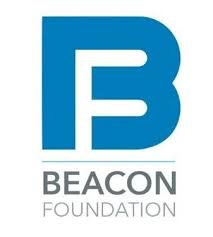 1.0     APPLICANT AND ORGANISATION DETAILS1.0     APPLICANT AND ORGANISATION DETAILSApplicant Name:Applicant Contact Details:Organisation Name:Organisation Contact Details:2.0    PROJECT/PROGRAMME DETAILS2.0    PROJECT/PROGRAMME DETAILSTitle:Description:Beneficiaries:Does this programme involve personnel/patient participation?Inclusion Criteria for Participation:Exclusion Criteria for Participation:3.0    EXPLICIT CONSENT AND DATA PROTECTION COMPLIANCE3.0    EXPLICIT CONSENT AND DATA PROTECTION COMPLIANCEIs explicit consent required from participants?Has this programme/project been approved by an Ethics Committee (EC)?Has a Data Protection Impact Assessment been conducted? 4.0      FINANCIAL DETAILS4.0      FINANCIAL DETAILSAmount of Funding Requested:Financial Breakdown of Funding Requested:Is this Programme funded from other sources? If yes, please provide funding details5.0 	DECLARATION5.0 	DECLARATIONI declare that the information provided herein to the Beacon Foundation is accurate to the best of my knowledgeI declare that the information provided herein to the Beacon Foundation is accurate to the best of my knowledgeI declare that I do not know of any potential or existing Conflict of Interest in the personnel/institution/industry involved in the Beacon Foundation I declare that I do not know of any potential or existing Conflict of Interest in the personnel/institution/industry involved in the Beacon Foundation Applicant Name:Signature:Date:6 .0 	APPLICATION OUTCOME6 .0 	APPLICATION OUTCOME6 .0 	APPLICATION OUTCOMEIs the funding request:YesNoRejectedConditionally ApprovedFully Approved7.0   SIGNATURE APPROVALS7.0   SIGNATURE APPROVALSName of Beacon Foundation Approver 1:Signature of Beacon Foundation Approver 1:Name of Beacon Foundation Approver 2:Signature of Beacon Foundation Approver 2:Date: